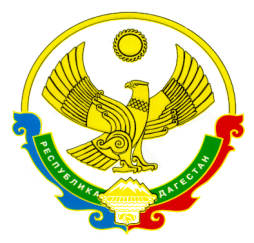 Муниципальное казенное общеобразовательное учреждение«Дучинская средняя общеобразовательная школа №2»368047, с.Дучи Новолакский район тел. 89285409131,e-mail: duch@bk.ru,сайт https://duchi.dagestanschool.ru12.05.2020 г                                                                                                               № 8/1-ОДПРИКАЗО промежуточной и итоговой аттестации учеников 9-х классов по программам основного общего образования в 2019/20 учебном годуНа основании статьи 28 Федерального закона от 29.12.2012 № 273-ФЗ «Об образовании в Российской Федерации», в связи с распространением новой коронавирусной инфекции (COVID-19)ПРИКАЗЫВАЮ:1. Провести с 19.05.2020 по 23.05.2020 промежуточную аттестацию по каждому учебному предмету, курсу, дисциплине (модулю) и иным видам учебной деятельности для обучающихся, освоивших образовательные программы основного общего образования МКОУ «Дучинская СОШ2»:- за четвертую четверть – в форме учета результатов текущего контроля успеваемости;- годовую – в форме учета годовых образовательных результатов.2. Педагогам-предметникам:- определить отметки учеников за четвертую четверть как среднее арифметическое текущего контроля успеваемости;- определить текущие годовые образовательные результаты учеников как среднее арифметическое четвертных отметок;- заполнить классные журналы в соответствии с полученными результатами промежуточной аттестации;- предоставить результаты промежуточной аттестации заместителю директора по УВР Гасановой Ж.А.  в срок до 23.05.2020г.3. Заместителю директора по УВР Гасановой Ж.А.:организовать педсовет о допуске обучающихся 9-х классов к ГИА-9, получивших на промежуточной аттестации отметки не ниже удовлетворительных и имеющих результат «зачет» за итоговое собеседование по русскому языку в срок до 31.05.2020 года.4. Секретарю-делопроизводителю Исмаиловой Л.М.  ознакомить с настоящим приказом указанных в нем работников под подпись и довести приказ до сведения обучающихся и их родителей (законных представителей).5. Контроль исполнения настоящего приказа оставляю за собой.Директор школы                                                                              /Киталаев А.З